У К Р А Ї Н АЧернівецька міська радаУ П Р А В Л I Н Н Я   О С В I Т Ивул. Героїв Майдану, 176, м. Чернівці, 58029 тел./факс (0372) 53-30-87  E-mail: osvitacv@gmail.com  Код ЄДРПОУ №02147345Про дотримання організаційних вимогщодо започаткування та провадження  ліцензування освітньої діяльності        Відповідно до Законів України «Про освіту» від 05.09.2017 ст.43 , «Про повну загальну середню освіту» від 16.01.2020  ст.45 та з метою дотримання «Ліцензійних умов провадження освітньої діяльності», затверджених постановою Кабінету Міністрів України від 30 грудня 2015 р. № 1187 (в редакції постанови Кабінету Міністрів України від 24 березня 2021 р. № 365) управління освіти Чернівецької міської ради наголошує про необхідність дотримання організаційних вимог щодо започаткування та провадження освітньої діяльності у частині 2 пункту 18 «Ліцензійних умов провадження освітньої діяльності», а саме: «Ліцензіат забезпечує повідомлення органу ліцензування про зміну даних, зазначених у документах, що додавалися до заяви, протягом тридцяти календарних днів з дня настання таких змін».          Звертаємо увагу ліцензіатів (здобувачів ліцензії),  директорів закладів освіти, зазначених у п.1 Рішення 8 сесії VІІІ скликання Чернівецької міської ради від 29.07.2021 №345, 10 сесії VІІІ скликання Чернівецької міської ради від 07.10.2021 №483, 11 сесії VІІІ скликання Чернівецької міської ради від 28.10.2021 №543, про термінову необхідність  здійснення заходів щодо державної реєстрації змін до установчих документів, пов’язаних зі зміною найменування юридичної особи у порядку та строки, визначені чинним законодавством, зокрема, про необхідність інформаційним листом повідомити відділ професійної освіти та ліцензування Департаменту освіти і науки Чернівецької обласної державної адміністрації (начальник відділу Бурченко Лілія Іванівна) про зміну типу, найменування та реорганізацію шляхом приєднання закладів освіти Чернівецької міської територіальної громади.            Копію листа просимо надіслати в управління освіти Чернівецької міської ради: електронний варіант на е-скриньку kosovan.ok.gs@gmail.com.Начальник управління освітиЧернівецької міської ради                                                    Ірина ТКАЧУККузьміна,   53-23-81Косован,    53-61-59                       10.12.2021р.  № 01-31/3125         Директорам закладів загальної середньої освіти          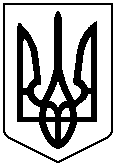 